Evaluer à l’école maternelleArchitecture pour la mise en forme du  carnet de suivi  PropositionsCirconscription de TOURNUSPage de couverturePage explicativeDomaine Apprendre ensemble et vivre ensembleLes 5 domaines d’apprentissages et les attendus de fin de cycleLes fiches bilans pour chaque domaineMon prénom : ……………………………………….       Mon nom : …………………………………………MON CARNET DE SUIVIdes apprentissages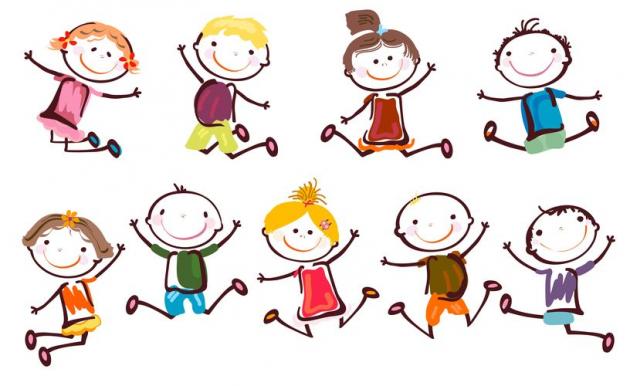 Dans ce carnet, vous trouverez les réussites et les progrès marquants de votre enfant tout au long de sa scolarité en maternelle.Il y a cinq domaines d'apprentissage :S’ajoute à ces 5 domaines en début de cahier une partie « Apprendre ensemble et vivre ensemble ».Ce carnet sera rempli au rythme de chaque enfant afin de mettre en valeur ses progrès.Il vous sera communiqué deux fois par an lors d'une rencontre en classe.Dans ce carnet, vous trouverez les réussites et les progrès marquants de votre enfant tout au long de sa scolarité en maternelle.Il y a cinq domaines d'apprentissage :S’ajoute à ces 5 domaines une partie « Apprendre ensemble et vivre ensemble ».Ce carnet sera rempli au rythme de chaque enfant afin de mettre en valeur ses progrès.Il vous sera communiqué deux fois par an lors d'une rencontre en classe.Apprendre ensemble et vivre ensembleComprendre la fonction de l’école- Prendre plaisir à venir à l’école.- Participer aux activités de la classe.- Reconnaître, nommer les adultes de la classe, de l’école.- Savoir pourquoi on vient à l’école.- Identifier ce que l’on apprend.Se construire comme une personne singulière au sein d’un groupe- Respecter les règles de la vie en collectivité.- Respecter les adultes, ses camarades.- Réaliser des tâches de la vie quotidienne en autonomie.- Travailler en autonomie.- Prendre des initiatives.- S’engager, persévérer dans l’effort.- Avoir des habitudes de travail.- Respecter le matériel scolaire.- Aider un autre élève.- Coopérer.Apprendre ensemble et vivre ensembleComprendre la fonction de l’école- Prendre plaisir à venir à l’école.- Participer aux activités de la classe.- Reconnaître, nommer les adultes de la classe, de l’école.- Savoir pourquoi on vient à l’école.- Identifier ce que l’on apprend.Se construire comme une personne singulière au sein d’un groupe- Respecter les règles de la vie en collectivité.- Respecter les adultes, ses camarades.- Réaliser des tâches de la vie quotidienne en autonomie.- Travailler en autonomie.- Prendre des initiatives.- S’engager, persévérer dans l’effort.- Avoir des habitudes de travail.- Respecter le matériel scolaire.- Aider un autre élève.- Coopérer.Mobiliser le langage dans toutes ses dimensionsCe qui est attendu des enfants en fin d’école maternelle-L’oral- Communiquer avec les adultes et avec les autres enfants par le langage, en se faisant comprendre. - S’exprimer dans un langage syntaxiquement correct et précis. Reformuler pour se faire mieux comprendre. - Pratiquer divers usages du langage oral : raconter, décrire, évoquer, expliquer, questionner, proposer des solutions, discuter un point de vue. - Dire de mémoire et de manière expressive plusieurs comptines et poésies.- L’écrit- Comprendre des textes écrits sans autre aide que le langage entendu. - Manifester de la curiosité par rapport à l’écrit. Pouvoir redire les mots d’une phrase écrite après sa lecture par l’adulte, les mots du titre connu d’un livre ou d’un texte. - Participer verbalement à la production d’un écrit. Savoir qu’on n’écrit pas comme on parle. - Repérer des régularités dans la langue à l’oral en français (éventuellement dans une autre langue). - Manipuler des syllabes. - Discriminer des sons (syllabes, sons-voyelles ; quelques sons-consonnes hors des consonnes occlusives). - Reconnaître les lettres de l’alphabet et connaître les correspondances entre les trois manières de les écrire : cursive, script, capitales d’imprimerie. Copier à l’aide d’un clavier. - Écrire son prénom en écriture cursive, sans modèle. - Écrire seul un mot en utilisant des lettres ou groupes de lettres empruntés aux mots connus. Mobiliser le langage dans toutes ses dimensionsCe qui est attendu des enfants en fin d’école maternelle-L’oral- Communiquer avec les adultes et avec les autres enfants par le langage, en se faisant comprendre. - S’exprimer dans un langage syntaxiquement correct et précis. Reformuler pour se faire mieux comprendre. - Pratiquer divers usages du langage oral : raconter, décrire, évoquer, expliquer, questionner, proposer des solutions, discuter un point de vue. - Dire de mémoire et de manière expressive plusieurs comptines et poésies.- L’écrit- Comprendre des textes écrits sans autre aide que le langage entendu. - Manifester de la curiosité par rapport à l’écrit. Pouvoir redire les mots d’une phrase écrite après sa lecture par l’adulte, les mots du titre connu d’un livre ou d’un texte. - Participer verbalement à la production d’un écrit. Savoir qu’on n’écrit pas comme on parle. - Repérer des régularités dans la langue à l’oral en français (éventuellement dans une autre langue). - Manipuler des syllabes. - Discriminer des sons (syllabes, sons-voyelles ; quelques sons-consonnes hors des consonnes occlusives). - Reconnaître les lettres de l’alphabet et connaître les correspondances entre les trois manières de les écrire : cursive, script, capitales d’imprimerie. Copier à l’aide d’un clavier. - Écrire son prénom en écriture cursive, sans modèle. - Écrire seul un mot en utilisant des lettres ou groupes de lettres empruntés aux mots connus. Agir, s’exprimer, comprendre à travers l’activité physique Ce qui est attendu des enfants en fin d’école maternelle  - Courir, sauter, lancer de différentes façons, dans des espaces et avec des matériels variés, dans un but précis. - Ajuster et enchaîner ses actions et ses déplacements en fonction d’obstacles à franchir ou de la trajectoire d’objets sur lesquels agir. - Se déplacer avec aisance dans des environnements variés, naturels ou aménagés. - Construire et conserver une séquence d’actions et de déplacements, en relation avec d’autres partenaires, avec ou sans support musical. - Coordonner ses gestes et ses déplacements avec ceux des autres, lors de rondes et jeux chantés. - Coopérer, exercer des rôles différents complémentaires, s’opposer, élaborer des stratégies pour viser un but ou un effet commun. Agir, s’exprimer, comprendre à travers l’activité physique Ce qui est attendu des enfants en fin d’école maternelle  - Courir, sauter, lancer de différentes façons, dans des espaces et avec des matériels variés, dans un but précis. - Ajuster et enchaîner ses actions et ses déplacements en fonction d’obstacles à franchir ou de la trajectoire d’objets sur lesquels agir. - Se déplacer avec aisance dans des environnements variés, naturels ou aménagés. - Construire et conserver une séquence d’actions et de déplacements, en relation avec d’autres partenaires, avec ou sans support musical. - Coordonner ses gestes et ses déplacements avec ceux des autres, lors de rondes et jeux chantés. - Coopérer, exercer des rôles différents complémentaires, s’opposer, élaborer des stratégies pour viser un but ou un effet commun. Agir, s’exprimer, comprendre à travers les activités artistiques Ce qui est attendu des enfants en fin d’école maternelle Les productions plastiques et visuelles- Choisir différents outils, médiums, supports en fonction d’un projet ou d’une consigne et les utiliser en adaptant son geste. - Pratiquer le dessin pour représenter ou illustrer, en étant fidèle au réel ou à un modèle, ou en inventant. - Réaliser une composition personnelle en reproduisant des graphismes. Créer des graphismes nouveaux. - Réaliser des compositions plastiques, seul ou en petit groupe, en choisissant et combinant des matériaux, en réinvestissant des techniques et des procédés. L’univers sonore- Avoir mémorisé un répertoire varié de comptines et de chansons et les interpréter de manière expressive. - Jouer avec sa voix pour explorer des variantes de timbre, d’intensité, de hauteur, de nuance. - Repérer et reproduire, corporellement ou avec des instruments, des formules rythmiques simples. - Décrire une image, parler d’un extrait musical et exprimer son ressenti ou sa compréhension en utilisant un vocabulaire adapté.Le spectacle vivant- Proposer des solutions dans des situations de projet, de création, de résolution de problèmes, avec son corps, sa voix ou des objets sonores.Agir, s’exprimer, comprendre à travers les activités artistiques Ce qui est attendu des enfants en fin d’école maternelle Les productions plastiques et visuelles- Choisir différents outils, médiums, supports en fonction d’un projet ou d’une consigne et les utiliser en adaptant son geste. - Pratiquer le dessin pour représenter ou illustrer, en étant fidèle au réel ou à un modèle, ou en inventant. - Réaliser une composition personnelle en reproduisant des graphismes. Créer des graphismes nouveaux. - Réaliser des compositions plastiques, seul ou en petit groupe, en choisissant et combinant des matériaux, en réinvestissant des techniques et des procédés. L’univers sonore- Avoir mémorisé un répertoire varié de comptines et de chansons et les interpréter de manière expressive. - Jouer avec sa voix pour explorer des variantes de timbre, d’intensité, de hauteur, de nuance. - Repérer et reproduire, corporellement ou avec des instruments, des formules rythmiques simples. - Décrire une image, parler d’un extrait musical et exprimer son ressenti ou sa compréhension en utilisant un vocabulaire adapté.Le spectacle vivant- Proposer des solutions dans des situations de projet, de création, de résolution de problèmes, avec son corps, sa voix ou des objets sonores.Construire les premiers outils pour structurer sa penséeCe qui est attendu des enfants en fin d’école maternelleLes nombres-Utiliser les nombres - Évaluer et comparer des collections d’objets avec des procédures numériques ou non numériques. - Réaliser une collection dont le cardinal est donné. Utiliser le dénombrement pour comparer deux quantités, pour constituer une collection d’une taille donnée ou pour réaliser une collection de quantité égale à la collection proposée. - Utiliser le nombre pour exprimer la position d’un objet ou d’une personne dans un jeu, dans une situation organisée, sur un rang ou pour comparer des positions. - Mobiliser des symboles analogiques, verbaux ou écrits, conventionnels ou non conventionnels pour communiquer des informations orales et écrites sur une quantité. -Étudier les nombres - Avoir compris que le cardinal ne change pas si on modifie la disposition spatiale ou la nature des éléments. - Avoir compris que tout nombre s’obtient en ajoutant un au nombre précédent et que cela correspond à l’ajout d’une unité à la quantité précédente. - Quantifier des collections jusqu’à dix au moins ; les composer et les décomposer par manipulations effectives puis mentales. Dire combien il faut ajouter ou enlever pour obtenir des quantités ne dépassant pas dix. - Parler des nombres à l’aide de leur décomposition. - Dire la suite des nombres jusqu’à trente. Lire les nombres écrits en chiffres jusqu’à dix. Les formes, les grandeurs, les suites organisées - Classer des objets en fonction de caractéristiques liées à leur forme. Savoir nommer quelques formes planes (carré, triangle, cercle ou disque, rectangle) et reconnaître quelques solides (cube, pyramide, boule, cylindre). - Classer ou ranger des objets selon un critère de longueur ou de masse ou de contenance. - Reproduire un assemblage à partir d’un modèle (puzzle, pavage, assemblage de solides). - Reproduire, dessiner des formes planes. - Identifier le principe d’organisation d’un algorithme et poursuivre son application. Explorer le mondeCe qui est attendu des enfants en fin d’école maternelleSe repérer dans le temps et dans l’espace-Le temps - Situer des événements vécus les uns par rapport aux autres et en les repérant dans la journée, la semaine, le mois ou une saison. - Ordonner une suite de photographies ou d’images, pour rendre compte d’une situation vécue ou d’un récit fictif entendu, en marquant de manière exacte succession et simultanéité. - Utiliser des marqueurs temporels adaptés (puis, pendant, avant, après...) dans des récits, descriptions ou explications. -L’espace- Situer des objets par rapport à soi, entre eux, par rapport à des objets repères. - Se situer par rapport à d’autres, par rapport à des objets repères. - Dans un environnement bien connu, réaliser un trajet, un parcours à partir de sa représentation (dessin ou codage). - Élaborer des premiers essais de représentation plane, communicables (construction d’un code commun). - Orienter et utiliser correctement une feuille de papier, un livre ou un autre support d’écrit, en fonction de consignes, d’un but ou d’un projet précis. - Utiliser des marqueurs spatiaux adaptés (devant, derrière, droite, gauche, dessus, dessous...) dans des récits, descriptions ou explications. Explorer le monde du vivant, de la matière, des objets-Découvrir le monde vivant- Reconnaître les principales étapes du développement d'un animal ou d'un végétal, dans une situation d’observation du réel ou sur une image. - Connaître les besoins essentiels de quelques animaux et végétaux. - Situer et nommer les différentes parties du corps humain, sur soi ou sur une représentation. - Connaître et mettre en œuvre quelques règles d'hygiène corporelle et d’une vie saine. -Explorer la matière- Choisir, utiliser et savoir désigner des outils et des matériaux adaptés à une situation, à des actions techniques spécifiques (plier, couper, coller, assembler, actionner...). -Utiliser, fabriquer, manipuler des objets  - Réaliser des constructions ; construire des maquettes simples en fonction de plans ou d’instructions de montage. - Prendre en compte les risques de l'environnement familier proche (objets et comportements dangereux, produits toxiques). -Utiliser des outils numériques- Utiliser des objets numériques : appareil photo, tablette, ordinateur. BILANS   Apprendre ensemble et vivre ensemble- sait…, connaît…, peut…, commence     /   - va apprendre…BILANS   Apprendre ensemble et vivre ensemble- sait…, connaît…, peut…, commence     /   - va apprendre…BILANS   Apprendre ensemble et vivre ensemble- sait…, connaît…, peut…, commence     /   - va apprendre…DateObservationsSignature des parentsBILANS   Mobiliser le langage dans toutes ses dimensions- sait…, connaît…, peut…, commence     /   - va apprendre…BILANS   Mobiliser le langage dans toutes ses dimensions- sait…, connaît…, peut…, commence     /   - va apprendre…BILANS   Mobiliser le langage dans toutes ses dimensions- sait…, connaît…, peut…, commence     /   - va apprendre…DateObservationsSignature des parentsBILANS   Agir, s’exprimer, comprendre à travers l’activité physique- sait…, connaît…, peut…, commence     /   - va apprendre…BILANS   Agir, s’exprimer, comprendre à travers l’activité physique- sait…, connaît…, peut…, commence     /   - va apprendre…BILANS   Agir, s’exprimer, comprendre à travers l’activité physique- sait…, connaît…, peut…, commence     /   - va apprendre…DateObservationsSignature des parentsBILANS   Construire les premiers outils pour structurer sa pensée- sait…, connaît…, peut…, commence     /   - va apprendre…BILANS   Construire les premiers outils pour structurer sa pensée- sait…, connaît…, peut…, commence     /   - va apprendre…BILANS   Construire les premiers outils pour structurer sa pensée- sait…, connaît…, peut…, commence     /   - va apprendre…DateObservationsSignature des parentsBILANS   Explorer le monde - sait…, connaît…, peut…, commence     /   - va apprendre…BILANS   Explorer le monde - sait…, connaît…, peut…, commence     /   - va apprendre…BILANS   Explorer le monde - sait…, connaît…, peut…, commence     /   - va apprendre…DateObservationsSignature des parents